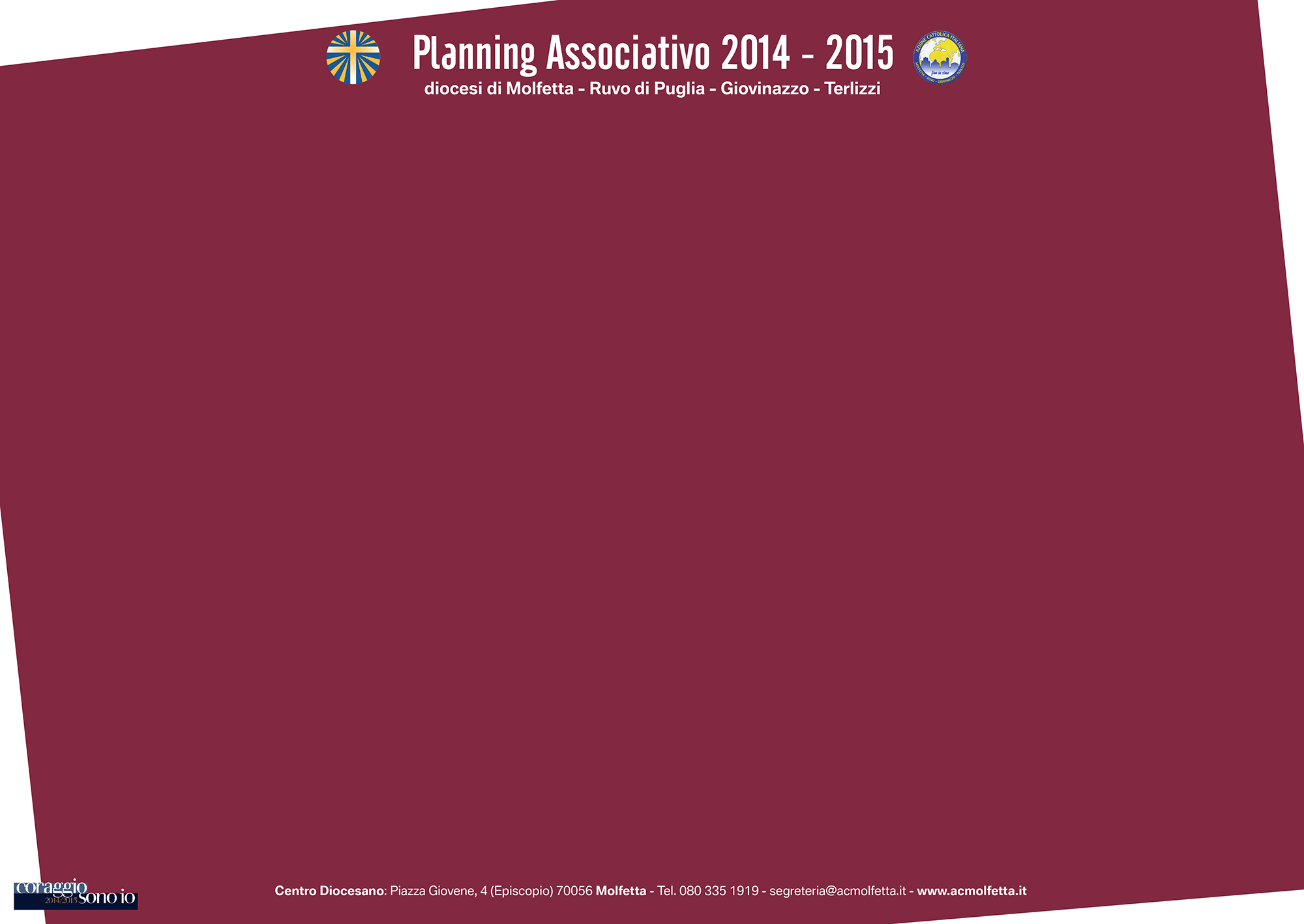 SETTEMBRE 2014OTTOBRE 2014NOVEMBRE 2014DICEMBRE 2014GENNAIO 2015FEBBRAIO 2015MARZO 2015APRILE 2015MAGGIO 2015GIUGNO 2015LUGLIO 2015AGOSTO 2015